ОТДЕЛ ОБРАЗОВАНИЯАДМИНИСТРАЦИИ КЛИМОВСКОГО РАЙОНА БРЯНСКОЙ ОБЛАСТИ243040 п. Климово                                                                         Тел., факс 2-13-36площадь Ленина,1                                                                      E- mail: klmroo@rambler.ruП Р И К А З   №184от 13.05.2024 г.р.п. КлимовоОб итогах районного конкурсадетской песни «Орлята учатся летать», посвящённого Году семьи,среди обучающихся учреждений образованияВ районном конкурсе детской песни «Орлята учатся летать», посвященного Году семьи, приняли участие 8 образовательных учреждений Климовского района: МБОУ Климовская СОШ №1, МБОУ Климовская СОШ №2, МБОУ Климовская СОШ №3, МБОУ Плавенская СОШ, МБОУ Сачковичская СОШ, МБОУ Чуровичская СОШ, МБОУ Митьковская ООШ, МАУДО ЦЭВ «Вдохновение».На основании решения жюриПРИКАЗЫВАЮ:1. Присвоить звание лауреатов и дипломантов районного конкурса детской песни «Орлята учатся летать», посвященного Году семьи, среди обучающихся учреждений образования:2. Рекомендовать руководителям вышеназванных учреждений поощрить педагогов, подготовивших лауреатов и дипломантов районного конкурса детской песни «Орлята учатся летать», посвященного Году семьи.Начальник отдела образования                                          Е.И. Однодворцев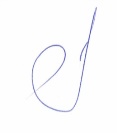 Исп. Сазонова О.А.Тел.8(906)695-55-08Статус участияНазваниеколлектива,Ф.И.солистаНазваниеколлектива,Ф.И.солистаОбразовательное учреждениеФ.И.О. руководителя, подготовившего участникаФ.И.О. руководителя, подготовившего участникаНоминация «Солисты»Номинация «Солисты»Номинация «Солисты»Номинация «Солисты»Номинация «Солисты»Номинация «Солисты»Лауреат I степениЛауреат I степениСулимова УльянаМБОУ Климовская СОШ №2МБОУ Климовская СОШ №2Королева Маргарита МихайловнаЛауреат I степениЛауреат I степениФурса ЕкатеринаМБОУ Климовская СОШ №1МБОУ Климовская СОШ №1Коренькова Наталья ВасильевнаЛауреат II степениЛауреат II степениПетрушина Ульяна, танцевальная группа «Акварель»МАУДО ЦЭВ «Вдохновение»МАУДО ЦЭВ «Вдохновение»Лебедев Геннадий Андреевич,Мадосова Ольга ВладимировнаНоминация «Вокальные группы»Номинация «Вокальные группы»Номинация «Вокальные группы»Номинация «Вокальные группы»Номинация «Вокальные группы»Номинация «Вокальные группы»Лауреат I степениЛауреат I степениВокальная группа «Фантазия»МАУДО ЦЭВ «Вдохновение»МАУДО ЦЭВ «Вдохновение»Ворепо Елена ВладимировнаЛауреат I степениЛауреат I степениВокальная группа «Веселые нотки»МБОУ Климовская СОШ №2МБОУ Климовская СОШ №2Королева Маргарита МихайловнаЛауреат II степениЛауреат II степениВокальная группа «Музыкальная капель»МБОУ Климовская СОШ №1МБОУ Климовская СОШ №1Воскобойникова Нина ИвановнаЛауреат II степениЛауреат II степениВокальная группа «Подружки»МБОУ Сачковичская СОШМБОУ Сачковичская СОШСидоренко Наталья Михайловна ДипломантДипломантВокальная группа «Радуга»МБОУ Плавенская СОШМБОУ Плавенская СОШКремкова Валентина ВикторовнаДипломантДипломантВокальная группа 4б классаМБОУ Климовская СОШ №3МБОУ Климовская СОШ №3Грецкая Наталья НиколаевнаДипломантДипломантВокальная группа «Радость детства»МБОУ Митьковская ООШМБОУ Митьковская ООШПугачева Надежда НиколаевнаДипломантДипломантВокальная группа МБОУ Чуровичской СОШМБОУ Чуровичская СОШМБОУ Чуровичская СОШВерховинина Анжелика ЛукиничнаНоминация «Хоровые коллективы»Номинация «Хоровые коллективы»Номинация «Хоровые коллективы»Номинация «Хоровые коллективы»Номинация «Хоровые коллективы»Номинация «Хоровые коллективы»Лауреат I степениЛауреат I степениХоровой коллектив «АРТиКо»МБОУ Климовская СОШ №1МБОУ Климовская СОШ №1Коренькова Наталья ВасильевнаНоминация «Литературно-музыкальные композиции, посвященные Году семьи»Номинация «Литературно-музыкальные композиции, посвященные Году семьи»Номинация «Литературно-музыкальные композиции, посвященные Году семьи»Номинация «Литературно-музыкальные композиции, посвященные Году семьи»Номинация «Литературно-музыкальные композиции, посвященные Году семьи»Номинация «Литературно-музыкальные композиции, посвященные Году семьи»Лауреат I степениЛауреат I степениТеатральная студия «АРТиКо»МБОУ Климовская СОШ №1МБОУ Климовская СОШ №1Коренькова Наталья Васильевна